Памятка для родителейУважаемые родители!С 01.09.2020 года в связи с рекомендациями Роспотребнадзора (Постановление главного государственного санитарного врача РФ от 30.06.2020 № 16) по организации работы образовательных организаций, школа будет работать в следующем формате:Вход в школу будет разрешен ТОЛЬКО учащимся и работникам школы.Все контакты с классными руководителями, учителями и администрацией школы будут осуществляться средствами телефонной и электронной связи;Приход детей в школу строго по графику и в строго отведенные входы. Это необходимо для обеспечения организованного проведения ежедневных «утренних фильтров» с обязательной термометрией. Будут использоваться бесконтактные термометры.Учащиеся приходят в школу по следующему графику и согласно схеме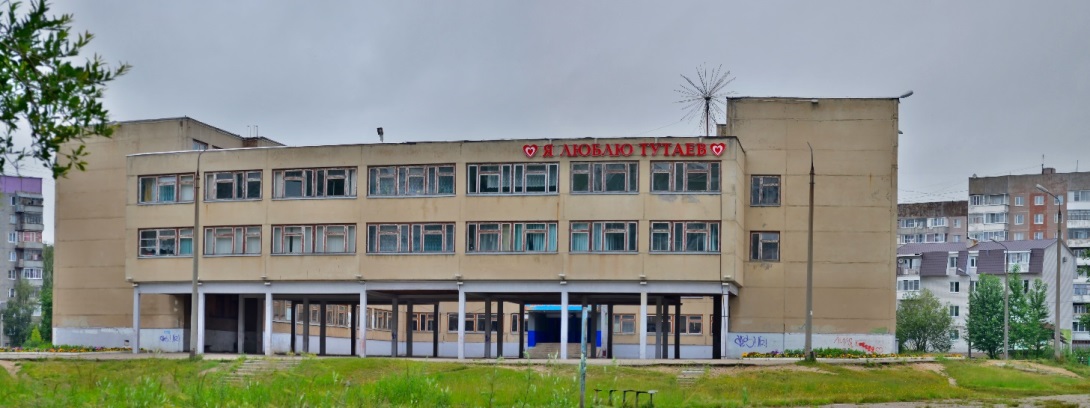 Время прихода в школу 7.30 – 7.45     1а, 1б, 1в, 1г классы7.40 – 8.00     9а, 9б, 9в, 10, 11 классы7.45 – 8.00     2а, 2б, 2в, 2г классы8.00 – 8.10     3а, 3б,  3в,  3г классы8.10 – 8.20     4а, 4б, 4в, 4г классы5а,  5б, 5в, 5г, 6а, 6б, 6в, 6г, 7а, 7б, 7в, 7г, 8а, 8б, 8в, 8г классы по своему расписанию  8.25 – 8.40 ко второму уроку или 9.15 – 9.30 к третьему урокуЕсли ваш ребенок плохо себя чувствует (есть признаки респираторных, кишечных и иных заболеваний, повышенная температура тела), рекомендуем оставить его дома и обратиться к врачу;При выявлении данных симптомов в школе ребенок будет незамедлительно изолирован до приезда бригады скорой медицинской помощи либо до прибытия родителей (законных представителей);Рекомендуем проводить постоянные беседы с ребенком о правилах гигиены (мытье рук после туалета и перед едой, использование дезинфицирующих средств, обязательное ношение сменной обуви и т.д.). В школе установлены дозаторы с антисептическим средством для обработки рук на входе, перед столовой, во всех туалетах школы. Также дети могут иметь с собой любые необходимые средства защиты.Уважаемые родители, школа старается сделать все, чтобы учеба в школе была не только полезной, но и безопасной. Рассчитываем на Вашу поддержку и понимание в сложившейся ситуации. 